Activité: Les pourcentages en ordre croissantReprésente chaque nombre sous forme de pourcentage, fraction et décimal (ex : 105% = 1,05 = 1 ou ).Représente les pourcentages sur les grilles de 100.Découpe les grilles de chaque pourcentage et colle-les en ordre croissant sur une autre feuille de papier. Écris le titre « Les pourcentages en ordre croissant » et ton nom en haut de la feuille.En dessous des grilles, note la valeur correspondante en pourcentage, fraction et décimal. 13%						 0,48						         544%							  2,4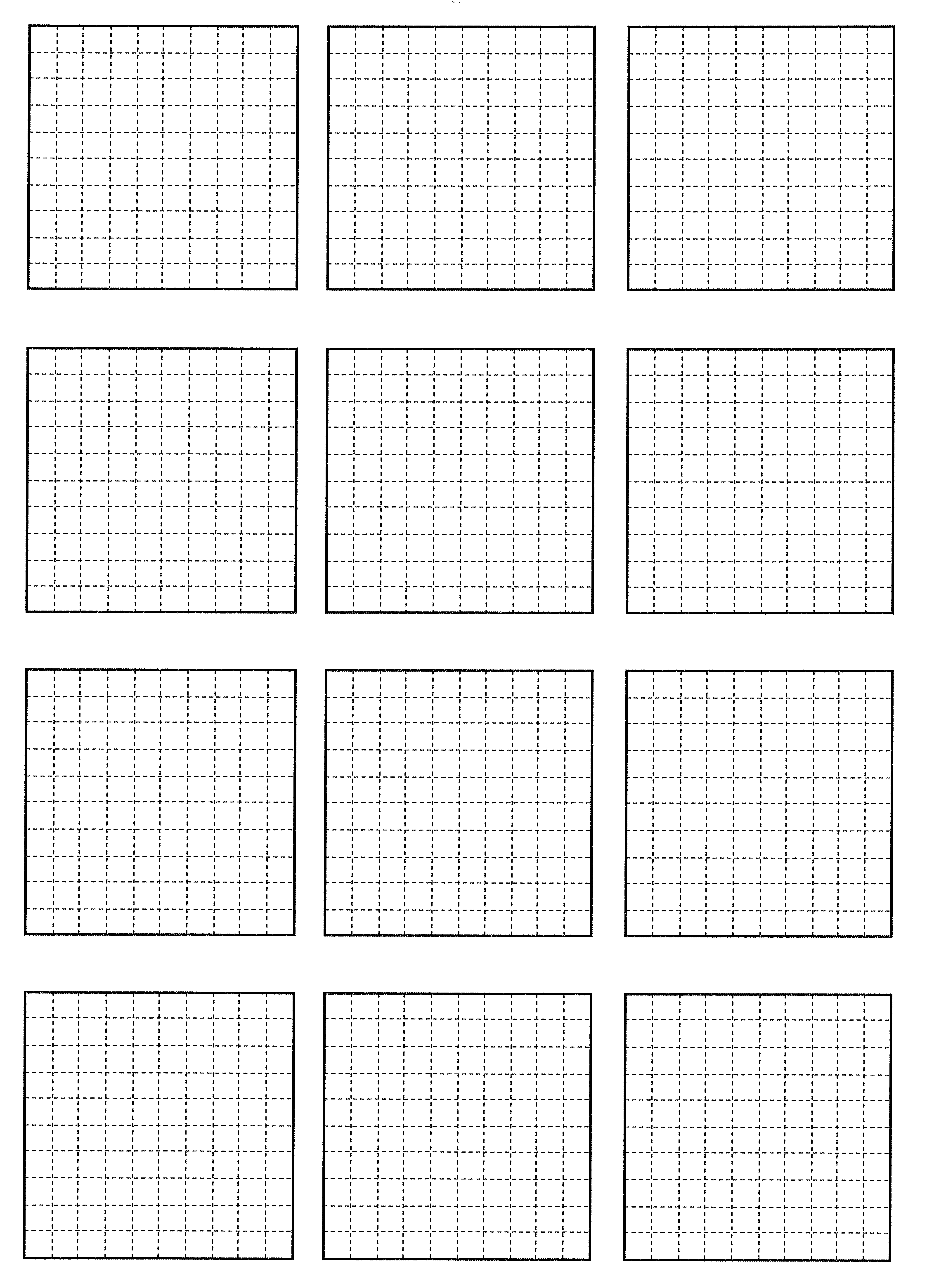 